MODELLO A - DOMANDA DI PARTECIPAZIONE ALLA SELEZIONE DI ESPERTO ESTERNO AL DIRIGENTE SCOLASTICO       IIS “GALVANI” MILANO              ISTITUTO CAPOFILAIl/La sottoscritto/a (cognome)________________________ (nome) _________________________ nato/a a ______________________________________  (   ) il _____________________________  residente a _________________________ (     )in via/piazza _______________________________  n. ________ CAP____________Tel./Cell _______________________________________________COD.FISCALE _____________________________E-mail___________________________________DOCENTE A T.I.  ☐   T.D. ☐  (☐contratto al 30.06.2019  ☐31.08.2019)      CLASSE DI CONCORSO ____________________CHIEDEdi essere ammesso/a a partecipare all’avviso indicato in oggetto in qualità di ESPERTO ESTERNO    nel/i modulo/i mod.1 mod.2per n. ore __________ presso la scuola: _l_ sottoscritt_ dichiara di aver preso visione del bando e di accettarne il contenuto. A tal fine, ai sensi degli articoli 46 e 47 del DPR 28 dicembre 2000 n.445, consapevole delle sanzioni penali previste dall'articolo 76 del medesimo DPR 445/2000, per le ipotesi di falsità in atti e dichiarazioni mendaci ivi indicateDICHIARA:di essere in possesso della cittadinanza italiana o di uno degli Stati membri dell’Unione Europea___________________________________________;di godere dei diritti civili e politici;di non aver riportato condanne penali e non essere destinatario di provvedimenti che riguardano l’applicazione di misure di prevenzione, di decisioni civili e di provvedimenti amministrativi iscritti nel casellario giudiziale;di essere a conoscenza di non essere sottoposto a procedimenti penali;di essere in regola con il permesso di soggiorno;di possedere il seguente Titolo di studio:_________________________________________che i dati dichiarati nel curriculum vitae allegato e firmato sono veritieri;di autorizzare il trattamento dei miei dati personali per le finalità e gli adempimenti connessi alla presente procedura.Si allegano:Curriculum vitae in formato Europass sottoscritto e con dicitura di autorizzazione al trattamento datiCopia di documento di identitàAltro: specificare____________________________________________________________DATA_______________                         		            FIRMA____________________________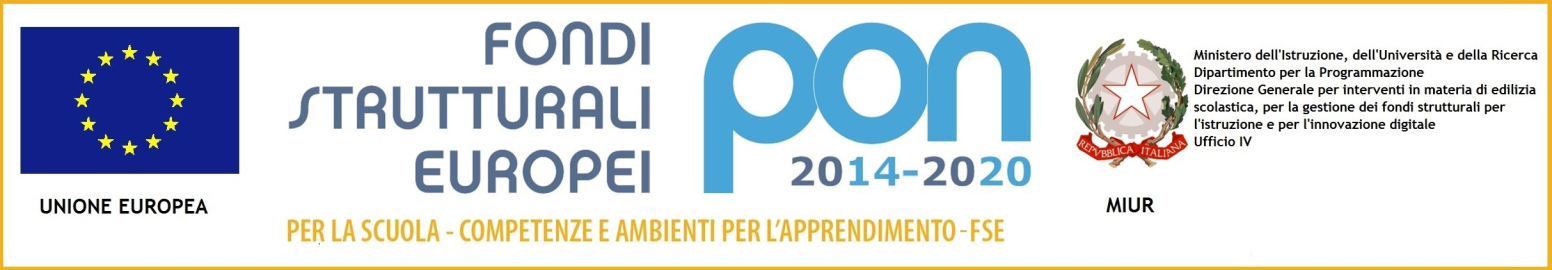 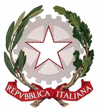 Ministero dell’Istruzione dell’Università e della RicercaISTITUTO D’ISTRUZIONE SUPERIORELUIGI GALVANIVia F. Gatti, 14    - 20162  Milanoemail miis05400x@istruzione.it pec MIIS05400X@PEC.ISTRUZIONE.ITTel. 02 6435651/2/3   Cf 02579690153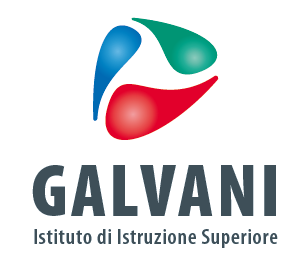 PROGRAMMA OPERATIVO NAZIONALE’’Per la scuola, Competenze e Ambienti per l’apprendimento’’Asse I – Istruzione – Fondo Sociale Europeo (FSE).Avviso pubblico 4427 del 02/05/2017”Potenziamento dell’educazione al patrimonio culturale, artistico, paesaggistico”Azione 10.2.5C-FSEPON-LO-2018-1CUP  E47I17001540007PROGRAMMA OPERATIVO NAZIONALE’’Per la scuola, Competenze e Ambienti per l’apprendimento’’Asse I – Istruzione – Fondo Sociale Europeo (FSE).Avviso pubblico 4427 del 02/05/2017”Potenziamento dell’educazione al patrimonio culturale, artistico, paesaggistico”Azione 10.2.5C-FSEPON-LO-2018-1CUP  E47I17001540007PROGRAMMA OPERATIVO NAZIONALE’’Per la scuola, Competenze e Ambienti per l’apprendimento’’Asse I – Istruzione – Fondo Sociale Europeo (FSE).Avviso pubblico 4427 del 02/05/2017”Potenziamento dell’educazione al patrimonio culturale, artistico, paesaggistico”Azione 10.2.5C-FSEPON-LO-2018-1CUP  E47I17001540007  IIS “Luigi Galvani” – Milano ISS “Manzoni” -  Varese:  